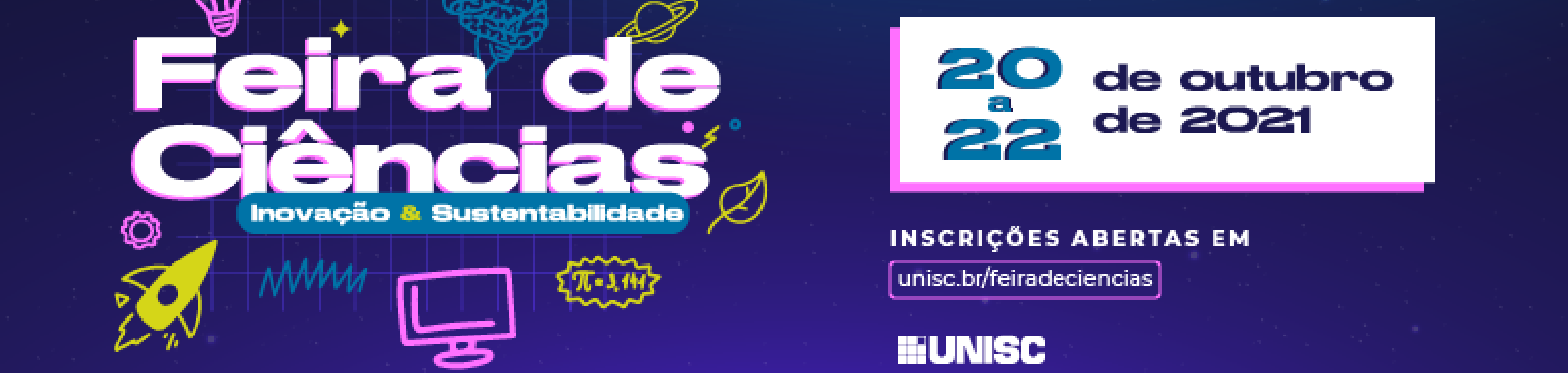 Instruções para confecção do projetoEnsino Fundamental - Anos Iniciais II (4° e 5° ano)Título (Fonte: Times New Roman / Tamanho: 10 / Maiúscula Negrito / Centralizado / Espaçamento simples – antes/depois: 0pt / 6pt)Nome Aluno 1 – TurmaNome Aluno 2 – Turma Nome Aluno 3 – Turma Coautor – MatrículaNome OrientadorNome Orientador Escola, Cidade, Estado(Fonte: Times New Roman / Tamanho: 10 / Itálico / Centralizado /Maiúscula e Minúscula / Espaçamento simples – antes/depois: 0pt / 0pt)E-mail do orientador 1: E-mail do orientador 2: (Fonte: Times New Roman / Tamanho: 10 / Itálico / Centralizado /Maiúscula e Minúscula / Espaçamento simples – antes/depois: 0pt / 0pt)_____________________________________________________________________________________Resumo (Fonte: Times New Roman / Tamanho: 10 / Negrito / Justificado / Maiúscula / Espaçamento simples – antes/depois: 0pt / 6pt)Resumo¸ resumo, resumo, resumo, resumo, resumo, resumo, resumo, resumo, resumo, resumo, resumo, resumo, resumo, resumo, resumo, resumo, resumo, resumo, resumo, resumo, resumo, resumo, resumo, resumo, resumo, resumo, resumo, resumo, resumo, resumo, resumo, resumo, resumo, resumo, resumo, resumo, resumo, resumo, resumo, resumo, resumo, resumo, resumo, resumo, resumo, resumo, resumo, resumo, resumo, resumo, resumo, resumo, resumo, resumo, resumo, resumo, resumo, resumo, resumo, resumo, resumo, resumo, resumo, resumo, resumo, resumo, resumo, resumo, resumo, resumo, resumo, resumo, resumo, resumo, resumo, resumo, resumo, resumo.(Fonte: Times New Roman / Tamanho: 10/ Justificado/ Maiúscula e Minúscula/ 10 – 20 linhas / Espaçamento simples – antes/depois: 0pt / 0pt) Palavras-chave: Palavra-chave 1. Palavra-chave 2. Palavra-chave 3. Palavra-chave 4. (Fonte: Times New Roman/ Tamanho: 8/ Esquerda/ 4 palavras chave / Espaçamento simples – antes/depois: 0pt / 0pt) 1. Título do projeto (Fonte: Times New Roman / Tamanho: 10 / Maiúscula Negrito / Centralizado/ Espaçamento simples – antes/depois: 0pt / 0pt)2. Problema(Fonte: Times New Roman / Tamanho: 10 / Negrito / Justificado / Maiúscula e Minúscula/ Espaçamento simples – antes/depois: 0pt / 6pt)Texto, texto, texto, texto, texto, texto, texto, texto, texto, texto, texto, texto, texto, texto, texto, texto, texto, texto, texto, texto, texto, texto, texto, texto, texto, texto, texto, texto, texto, texto, texto, texto, texto, texto, texto, texto, texto, texto, texto, texto, texto, texto, texto, texto, texto, texto, texto, texto, texto, texto [1].(Fonte: Times New Roman / Tamanho: 10 / Justificado / Maiúscula e Minúscula/ Espaçamento simples – antes/depois: 0pt / 6pt)3. Objetivo(s)(Fonte: Times New Roman / Tamanho: 10 / Negrito / Justificado / Maiúscula e Minúscula/ Espaçamento simples – antes/depois: 0pt / 6pt)Texto, texto, texto, texto, texto, texto, texto, texto, texto, texto, texto, texto, texto, texto, texto, texto, texto, texto, texto, texto, texto, texto, texto, texto, texto, texto, texto, texto, texto, texto, texto, texto, texto, texto, texto, texto, texto, texto, texto, texto, texto, texto, texto, texto, texto, texto, texto, texto, texto, texto.(Fonte: Times New Roman / Tamanho: 10 / Justificado / Maiúscula e Minúscula/ Espaçamento simples – antes/depois: 0pt / 6pt)4. Referencial Teórico(Fonte: Times New Roman / Tamanho: 10 / Negrito / Justificado / Maiúscula e Minúscula/ Espaçamento simples – antes/depois: 0pt / 6pt)4.1 Subtítulo (Fonte: Times New Roman / Tamanho: 10 / Itálico / Justificado / Maiúscula e Minúscula/ Espaçamento simples – antes/depois: 0pt / 6pt)Texto, texto, texto, texto, texto, texto, texto, texto, texto, texto, texto, texto, texto, texto, texto, texto, texto, texto, texto, texto, texto, texto, texto, texto, texto, texto, texto, texto, texto, texto, texto, texto, texto, texto, texto, texto, texto, texto, texto, texto, texto, texto, texto, texto, texto, texto, texto, texto, texto, texto. (Fonte: Times New Roman / Tamanho: 10 / Justificado / Maiúscula e Minúscula/ Espaçamento simples – antes/depois: 0pt / 6pt)4.2 Subtítulo(Fonte: Times New Roman / Tamanho: 10 / Itálico / Justificado / Maiúscula e Minúscula/ Espaçamento simples – antes/depois: 0pt / 6pt)Texto, texto, texto, texto, texto, texto, texto, texto, texto, texto, texto, texto, texto, texto, texto, texto, texto, texto, texto, texto, texto, texto, texto, texto, texto, texto, texto, texto, texto, texto, texto, texto[2], texto, texto, texto, texto, texto, texto, texto, texto, texto, texto, texto, texto, texto, texto, texto, texto, texto, texto. (Fonte: Times New Roman / Tamanho: 10 / Justificado / Maiúscula e Minúscula/ Espaçamento simples – antes/depois: 0pt / 6pt)5. Metodologia(Fonte: Times New Roman / Tamanho: 10 / Negrito / Justificado / Maiúscula e Minúscula/ Espaçamento simples – antes/depois: 0pt / 6pt)5.1 Subtítulo(Fonte: Times New Roman / Tamanho: 10 / Itálico / Justificado / Maiúscula e Minúscula/ Espaçamento simples – antes/depois: 0pt / 6pt)Texto, texto, texto, texto, texto, texto, texto, texto, texto, texto, texto, texto, texto, texto, texto, texto, texto, texto, texto, texto, texto, texto, texto, texto, texto, texto, texto, texto, texto, texto, texto, texto, texto, texto, texto, texto, texto, texto, texto, texto, texto, texto, texto, texto, texto, texto, texto, texto, texto, texto. (Fonte: Times New Roman / Tamanho: 10 / Justificado / Maiúscula e Minúscula/ Espaçamento simples – antes/depois: 0pt / 6pt)5.2 Subtítulo (Fonte: Times New Roman / Tamanho: 10 / Itálico / Justificado / Maiúscula e Minúscula/ Espaçamento simples – antes/depois: 0pt / 6pt)Texto, texto, texto, texto, texto, texto, texto, texto, texto, texto, texto, texto, texto, texto, texto, texto, texto, texto, texto, texto, texto, texto, texto, texto, texto, texto, texto, [3] texto, texto, texto, texto, texto, texto, texto, texto, texto, texto, texto, texto, texto, texto, texto, texto, texto, texto, texto, texto, texto, texto, texto. (Fonte: Times New Roman / Tamanho: 10 / Justificado / Maiúscula e Minúscula/ Espaçamento simples – antes/depois: 0pt / 6pt)6. Considerações Finais(Fonte: Times New Roman / Tamanho: 10 / Negrito / Justificado / Maiúscula e Minúscula/ Espaçamento simples – antes/depois: 0pt / 6pt)Texto, texto, texto, texto, texto, texto, texto, texto, texto, texto, texto, texto, texto, texto, texto, texto, texto, texto, texto, texto, texto, texto, texto, texto, texto, texto, texto, texto, texto, texto, texto, texto, texto, texto, texto. Texto, texto, texto, texto, texto. (Fonte: Times New Roman / Tamanho: 10 / Justificado / Maiúscula e Minúscula/ Espaçamento simples – antes/depois: 0pt / 0pt)7. Referências(Fonte: Times New Roman / Tamanho: 10 / Negrito / Justificado / Maiúscula e Minúscula/ Espaçamento simples – antes/depois: 0pt / 6pt)[1] Referência, referência, referência.(Fonte: Times New Roman / Tamanho: 8 / Justificado / Maiúscula e Minúscula/ Espaçamento – antes/depois: 0pt / 6pt)[2] Referência, referência, referência.(Fonte: Times New Roman / Tamanho: 8 / Justificado / Maiúscula e Minúscula/ Espaçamento – antes/depois: 0pt / 6pt)[3] Referência, referência, referência.(Fonte: Times New Roman / Tamanho: 8 / Justificado / Maiúscula e Minúscula/ Espaçamento – antes/depois: 0pt / 6pt)8. Anexos(Fonte: Times New Roman / Tamanho: 10 / Negrito / Justificado / Maiúscula e Minúscula/ Espaçamento simples – antes/depois: 0pt / 6pt)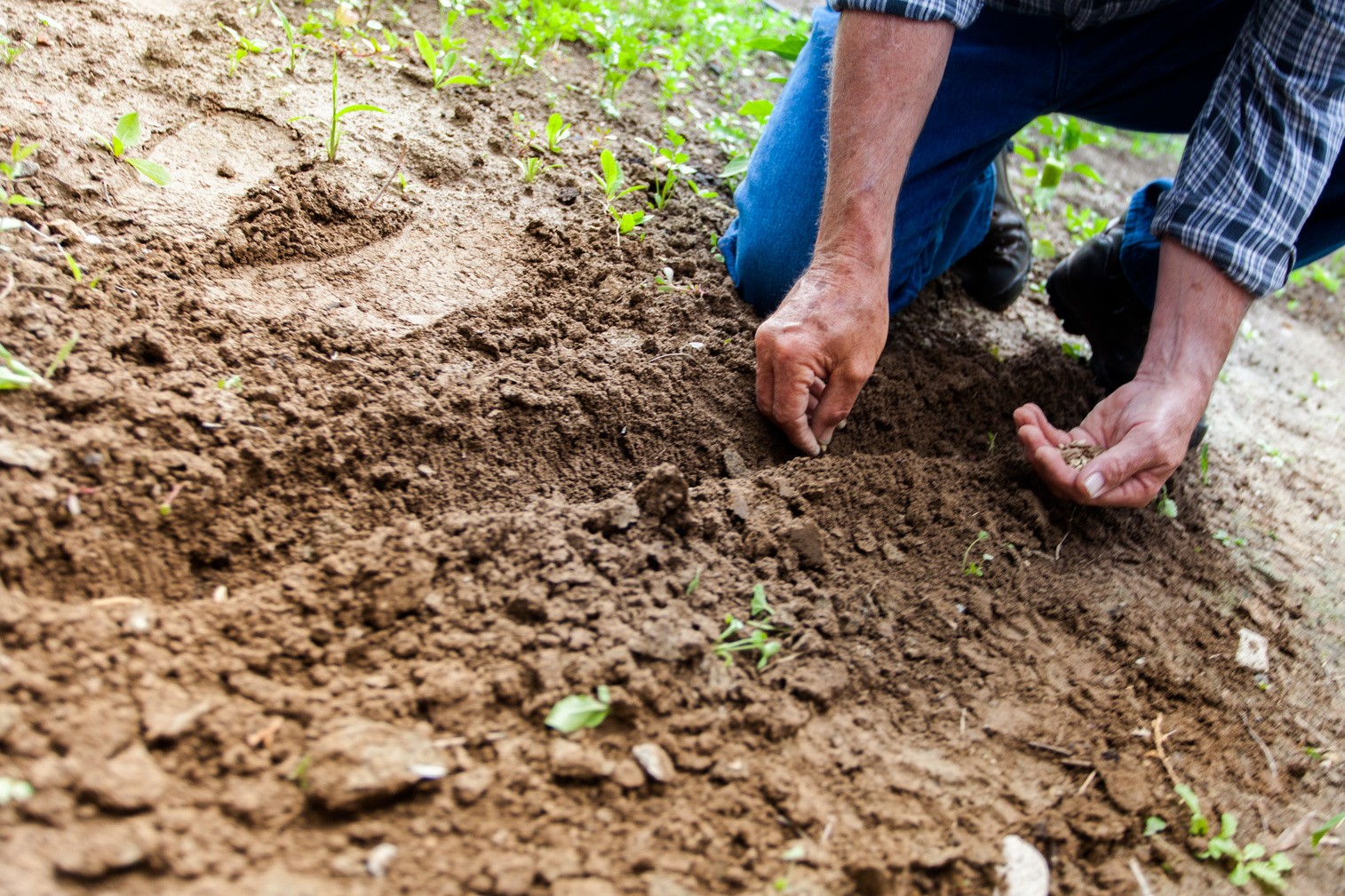 Figura 1 – Explicação da figura(Fonte: Times New Roman / Tamanho: 8 / Justificado / Maiúscula e Minúscula/ Espaçamento simples – antes/depois: 6pt / 0pt)TERMO DE DECLARAÇÃO E DE AUTORIZAÇÃO PARA USO DE IMAGEM